 АДМИНИСТРАЦИЯ 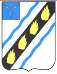 СОВЕТСКОГО МУНИЦИПАЛЬНОГО РАЙОНА САРАТОВСКОЙ ОБЛАСТИ ПО С Т А Н О В Л Е Н И Е	 от  15.04.2013  №  423 р.п. Степное Об утверждении перечня муниципальных услуг  муниципальных функций целях реализации прав и законных интересов граждан и организаций, обеспечения  публичности  и  открытости  деятельности  органов  местного самоуправления, руководствуясь Постановлением Саратовской области от 17 июля  2007  г.№268-П  «О  разработке  административных  регламентов», Федеральным законом от 27 июля 2010 года № 210 – ФЗ «Об организации предоставления государственных и муниципальных услуг»,Уставом Советского муниципального района, администрация Советского муниципального района ПОСТАНОВЛЯЕТ:                            1.Утвердить  Перечень  муниципальных  услуг,  предоставляемых                                                                     администрацией Советского муниципального района  Саратовской области и ее органами  согласно приложению № 1. 2.Утвердить  Перечень  муниципальных  функций,  исполняемых администрацией Советского муниципального района Саратовской области и её органами в сфере контроля согласно приложению № 2. 3.Утвердить  Перечень  муниципальных  услуг,  предоставление  которых организуется  в  многофункциональных  центрах  предоставления государственных и муниципальных услуг согласно приложению № 3. 4.Признать утратившим силу:  Постановление  главы  администрации    Советского  муниципального района  от 01.12.2008 № 770 «Об утверждении перечня муниципальных услуг и муниципальных функций»;  Постановление администрации Советского муниципального района от 09.06.2012  г  №  462  «О  внесении    изменений  в  постановление  главы администрации Советского муниципального района от 01.12.2008 № 770»;  Постановление администрации Советского муниципального района от 05.10.2012  №  923  «О  внесении  изменений  в  постановление  главы администрации Советского муниципального района от 01.12.2008 № 770»: 3.Настоящее постановление вступает в силу со дня его подписания. Глава  администрации   Советского муниципального  района	                                                               	С.В.Пименов Уразикова А.В. 5 00 42  Приложение 1  постановлению  администрацииСоветского муниципального района от   ____15.04.2013   № ___423_ Перечень муниципальных  услуг, предоставляемых администрацией Советского муниципального      района  Саратовской области и ее органами № Структурное подразделение  п/п Наименование муниципальных услуг администрации, ответственное за предоставление муниципальной услуги  	Выдача  разрешения  на  ввод  в  Отдел  промышленности, эксплуатацию построенного, теплоэнергетического 5. Выдача  градостроительного  плана  земельного участка Отдел  промышленности, теплоэнергетического комплекса,  капитального строительства и архитектуры  6 7. 8. 9. 10. 11. 12. 13. 14. 15. 16. 17. Предоставление  разрешения  на  условно разрешённый  вид  использования земельного  участка  или  объекта капитального строительства. Выдача  заключения  о  признании  жилого помещения пригодным (непригодным) для постоянного проживания Признание  молодых  семей  участницами подпрограммы  «Обеспечение  жильём молодых  семей»  федеральной    целевой Программы «Жилище» на 2011-2015 годы. Выдача разрешения на организацию рынка юридическому лицу Выдача  разрешений  на  установку рекламных  конструкций  на  территории Советского  муниципального района Выдача  разрешений  на  право  проведения муниципальной  лотереи  на  территории Советского муниципального района Выдача уведомления о включении в реестр муниципальных  лотерей  записи  о проведении стимулирующей лотереи Исполнение запросов социально-правового характера Прием  и  зачисление  в  летний оздоровительный  лагерь  при образовательном учреждении  Прием  в  образовательное  учреждение  дополнительного образования детей Порядок  предоставления  информации  об образовательных  программах  и  учебных планах,  предметов,  годовых  календарных учебных графиках Прием  заявлений,  постановка  на  учёт  и  зачисление  детей  в  образовательные  учреждения,  реализующие  основную  образовательную  программу  дошкольного Отдел  промышленности, теплоэнергетического комплекса,  капитального строительства и архитектуры Отдел  промышленности, теплоэнергетического комплекса,  капитального строительства и архитектуры Отдел  промышленности, теплоэнергетического комплекса,  капитального строительства и архитектуры Отдел  экономики, инвестиционной  политики  и муниципальных закупок Отдел  экономики, инвестиционной  политики  и муниципальных закупок Отдел  экономики, инвестиционной  политики  и муниципальных закупок Отдел  экономики, инвестиционной  политики  и муниципальных закупок Архивный сектор Управление  образования Управление  образования Управление  образования Управление  образования  образования     (детские сады) ерно: и.о управляющего делами                                        Н.В.Черникова  Приложение № 2  постановлению  администрацииСоветского муниципального района от ______15.04.2013____  № __423___ Перечень муниципальных функций, исполняемых  администрацией Советского муниципального района Саратовской области и ее органами  сфере контроля№ Структурное подразделение   п/п Наименование муниципальных функций администрации, ответственное за предоставление муниципальной функции  Советского муниципального района 5. Осуществление муниципального контроля за проведением муниципальных лотерей Отдел экономики, инвестиционной политики и муниципальных закупок Верно: и.о управляющего делами                                         Н.В.Черникова  Приложение № 3  постановлению  администрацииСоветского муниципального района от ____15.04.2013______  № __423___ Перечень муниципальных услуг, предоставление которых  организуется в многофункциональных центрах предоставления государственных и муниципальных услуг.   п/пНаименование услуги   Предоставление земельных участков для строительства, для целей не связанных со строительством, распоряжение которыми отнесено к полномочиям администрации Советского муниципального района.   Предоставление земельных участков для индивидуального жилищного строительства, дачного строительства, ведение садоводства или огородничества гражданам имеющим трёх и более детей, распоряжение которыми отнесено к полномочиям администрации Советского муниципального района.   Выдача разрешения на совершение сделок с жилыми помещениями при участии несовершеннолетних.   Принятие  решений о переводе жилого помещения в нежилое помещение и нежилого помещения в жилое помещение.   Выдача решений о согласовании переустройства и (или) перепланировки жилых помещений.   Принятие на учёт граждан в качестве нуждающихся в жилых помещениях в целях предоставления жилых помещений из муниципального жилищного фонда по договорам социального найма.   Выдача разрешений на строительство, реконструкцию объектов капитального строительства. Верно: и.о управляющего делами                                         Н.В.Черникова 1. Выдача  решений  о  согласовании переустройства  и  (или)  перепланировки жилых    помещений Отдел  промышленности, теплоэнергетического комплекса,  капитального строительства и архитектуры  2. Выдача  разрешений  на  строительство,  реконструкцию  объектов  капитального строительства Отдел  промышленности, теплоэнергетического комплекса,  капитального строительства и архитектуры  3. Принятие  решений  о  переводе  жилого  помещения  в  нежилое  помещение  и  нежилого помещения в жилое помещение Отдел  промышленности, теплоэнергетического комплекса,  капитального строительства и архитектуры  реконструированного    капитального строительства  комплекса,  капитального строительства и архитектуры  18. Предоставление  информации  о  текущей успеваемости  обучающихся,  ведение электронного  дневника  и  электронного журнала успеваемости. Управление образования 19. Организация  предоставления  доступа  к фондам  библиотек,  информационного  и справочно-библиографического обслуживания населения Управление культуры и кино 20. Предоставление  услуг  социально-культурного и развлекательного характера Управление культуры и кино 21. Предоставление  земельных  участков,  на которых  расположены  здания,  строения  и сооружения,  распоряжение  которыми отнесено  к  полномочиям  администрации Советского муниципального района Отдел по управлению муниципальным имуществом и землей 22. Предоставление  бесплатно  земельных  участков  для  строительства,  дачного  строительства,  ведения  садоводства  или огородничества гражданам, имеющим трех и  более  детей,  распоряжение  которыми  отнесено  к  полномочиям  администрации Советского муниципального района Отдел по управлению муниципальным имуществом и землей 23. Предоставление  земельных  участков  для строительства, для целей не связанных со строительством,  распоряжение  которыми отнесено  к  полномочиям  администрации Советского муниципального района Отдел по управлению муниципальным имуществом и землей 24. Утверждение  схемы  расположения земельных  участков,  распоряжение которыми  отнесено  к  полномочиям администрации Советского муниципального района Отдел по управлению муниципальным имуществом и землей 25. Выдача справок о составе семьи гражданам, имеющим  в  собственности,  либо  в использовании  жилых  помещений  на территории  муниципального  Степновского образования  Советского  муниципального района Отдел по управлению муниципальным имуществом и землёй  26. Присвоение и изменение адресов объектов недвижимости на территории Степновского муниципального  образования  Советского муниципального района Отдел по управлению муниципальным имуществом и землёй 27. Признание  граждан  нуждающимися  в жилых  помещениях,  представляемых  по договору  социального  найма  из муниципального жилого фонда в Советском муниципальном районе Отдел по управлению муниципальным имуществом и землёй 28. Предоставление  информации  об очерёдности, поставленных на учёт граждан в  качестве  нуждающихся  в  жилых помещениях  по  договору  социального найма  в  Степновском  муниципальном образовании  Советского  муниципального района Отдел по управлению муниципальным имуществом и землёй 29. Приватизация  жилых  помещений занимаемых  гражданами  социального найма в муниципальном жилищном фонде Степновского муниципального образования Советского муниципального района Отдел по управлению муниципальным имуществом и землёй 1. Осуществление предварительного, текущего и последующего контроля за исполнением местного бюджета муниципального района Финансовое управление 2. Осуществление  контроля  за управлением, распоряжением, использованием по          назначению и сохранностью имущества, находящегося в хозяйственном ведении или оперативном управлении муниципальных унитарных предприятий и учреждений,    переданного в установленном порядке иным лицам Отдел по управлению муниципальным имуществом и землей 3. Осуществление муниципального земельного контроля на территории Степновского муниципального образования. Отдел по управлению муниципальным имуществом и землей 4. Осуществление муниципального контроля за обеспечением сохранности автомобильных дорог общего пользования, местного значения на территории Отдел промышленности, теплоэнергетического комплекса, капитального строительства и архитектуры 